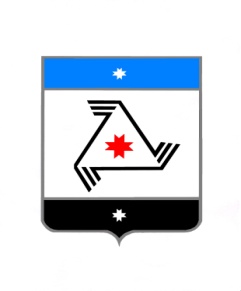                                      Р Е Ш Е Н И Е                                           Совет депутатовмуниципального образования «Балезинский район»»«Балезино ёрос»муниципал кылдытэтысь депутат КенешО внесении изменений в решение Совета депутатов муниципального образования «Балезинский район» № 4-39 от 15.12.2016 года «О бюджете муниципального образования «Балезинский район» на 2017 год и на плановый период 2018 и 2019 годов»«14» декабря 2017 года  На основании статьи 154 Бюджетного кодекса Российской Федерации Совет депутатов муниципального образования «Балезинский район» РЕШАЕТ:1. Внести в решение «О бюджете муниципального образования «Балезинский район» на 2017 год и на плановый период 2018 и 2019 годов» № 4-39 от 15.12.2016 года следующие изменения:1) пункт 1 статьи 1 изложить в следующей редакции:«1. Утвердить основные характеристики бюджета муниципального образования «Балезинский район» на 2017 год:1) прогнозируемый общий объем доходов на 2017 год согласно классификации доходов бюджетов Российской  Федерации в сумме 1 009 890 359,68 рублей, в том числе объем межбюджетных трансфертов, получаемых из бюджетов бюджетной системы Российской Федерации, в сумме 757 014 359,68 рублей согласно приложению 1 к настоящему Решению;2) общий объем расходов бюджета муниципального образования «Балезинский район» в сумме 1 046 147 439,57 рублей;3) верхний предел муниципального долга муниципального образования «Балезинский район» на 1 января 2018 года в сумме 83 952 273,00 рублей, в том числе верхний предел долга по муниципальным гарантиям муниципального образования «Балезинский район» в сумме 0 рублей;4) предельный объем муниципального долга муниципального образования «Балезинский район» на 2017 год в сумме 125 288 000,00 рублей;5) дефицит бюджета муниципального образования «Балезинский район» в сумме 36 257 079,89 рублей.».2) статью 5 изложить в следующей редакции:«Утвердить общий объем бюджетных ассигнований, направляемых на исполнение публичных нормативных обязательств за счет средств бюджета муниципального образования «Балезинский район», в 2017 году в сумме 9 785 100,00 рублей согласно приложению 12 к настоящему Решению, в 2018 году в сумме 9 835 100,00 рублей и в 2019 году в сумме 9 835 100,00 рублей согласно приложению 13 к настоящему Решению. 3) статью 8 изложить в следующей редакции:«Утвердить объем бюджетных ассигнований дорожного фонда муниципального образования «Балезинский район» на 2017 год в сумме 135 312 166,00 рублей согласно приложению 14 к настоящему Решению, на 2018 год в сумме 16 980 000,00 рублей и на 2019 год в сумме 16 980 000,00 рублей.».2. Приложения 1, 2, 6, 8, 10, 12, 14 к решению «О бюджете муниципального образования «Балезинский район» на 2017 год и на плановый период 2018 и 2019 годов» № 4-39 от 15.12.2016 года изложить в новой редакции согласно приложению к настоящему Решению. Председатель Совета депутатовМО «Балезинский район»                                                                Н.В. БабинцевГлава муниципального образования  «Балезинский район»                                                              Ю.В. Новойдарский            пос. Балезино14.12.2017г.№ 20-135